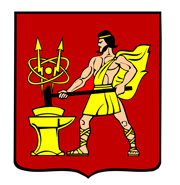 АДМИНИСТРАЦИЯ ГОРОДСКОГО ОКРУГА ЭЛЕКТРОСТАЛЬМОСКОВСКОЙ ОБЛАСТИПОСТАНОВЛЕНИЕ07.09.2021 № 695/9О внесении изменения в пункт 2 постановления Администрации городского округа Электросталь Московской области от 17.06.2021 № 461/6В связи с рассмотрением в Электростальском городском суде Московской области административного иска Ершова Андрея Вячеславовича к Администрации городского округа Электросталь Московской области, Администрация городского округа Электросталь Московской области ПОСТАНОВЛЯЕТ:1. Пункт 2 постановления Администрации городского округа Электросталь Московской области от 17.06.2021 № 461/6 «О сносе объекта самовольного строительства», (с последующими изменениями)изложить в следующей редакции: «Установить срок для организации сноса  объекта самовольного строительства – бани с хозблоком, расположенной  с юго-востока от земельного участка с кадастровым номером 50:16:0704014:15 в городском округе Электросталь Московской области – после вступления в законную силу решения суда».2. Опубликовать настоящее постановление в газете «Официальный вестник» и разместить его на официальном сайте городского округа Электросталь Московской области в информационно-телекоммуникационной сети «Интернет» по адресу: www.electrostal.ru.3. Настоящее постановление вступает в силу после его подписания.Глава городского округа								      И.Ю. Волкова